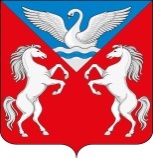 КРАСНОЯРСКИЙ КРАЙ КРАСНОТУРАНСКИЙ РАЙОНЛЕБЯЖЕНСКИЙ СЕЛЬСКИЙ СОВЕТ ДЕПУТАТОВР Е Ш Е Н И Е  11.09.2019                         с.Лебяжье                               № 58-181-рО досрочном прекращении полномочий депутата Лебяженского сельского Совета депутатов пятого созыва Шудневой Оксаны Эдуардовны     Рассмотрев заявление депутата Лебяженского сельского  Совета депутатов пятого созыва Шудневой Оксаны Эдуардовны о сложении депутатских полномочий в связи с избранием в районный Совет депутатов VI созыва, руководствуясь частью 2, пунктом 10  статьи 40 Федерального Закона от 06.10.2003 №131 «Об общих принципах  организации местного самоуправления» и  частью 2  статьи 27 Устава Лебяженского сельсовета Краснотуранского района Красноярского края,Лебяженский сельский Совет депутатовРЕШИЛ:1. Считать полномочия депутата Лебяженского сельского Совета депутатов пятого созыва Шудневой Оксаны Эдуардовны прекращенными досрочно  с 11.09.2019 года.2. Решение вступает в силу со дня подписания и  подлежит опубликованию в средствах массовой информации Председатель сельского	      Совета депутатов                                                                                   И.А.НикитинаГлаваЛебяженского сельсовета                                    М.А.Назирова